Proponowane aktywności z dzieckiem w domu.Temat kompleksowy: Teatr.PONIEDZIAŁEK 04.05.2020r.Witam w poniedziałek! Zapraszam do zabawy w teatr Słuchanie wiersza J. Koczanowskiej „Teatr”.Teatr to miejsce jest niezwykłe,Zaczarowana każda chwila,Kurtyna w górę się unosiI przedstawienie rozpoczyna.Na scenie dzieją się historieWesołe, smutne, zagadkowe,Można do kraju baśni trafićI poznać światy całkiem nowe.Można się wzruszyć, rozweselić,Nauczyć wielu mądrych rzeczy,Uważnie patrzeć, pilnie słuchać,Ciekawym być i bardzo grzecznym.Rozmowa na temat wiersza.- Jakim miejscem jest teatr?- Co dzieje się na scenie?- Jak należy zachowywać się w teatrze?Podziel na głoski nazwy zdjęć, dokończ rysowanie koron. (proponowane ćwiczenie do wiersza)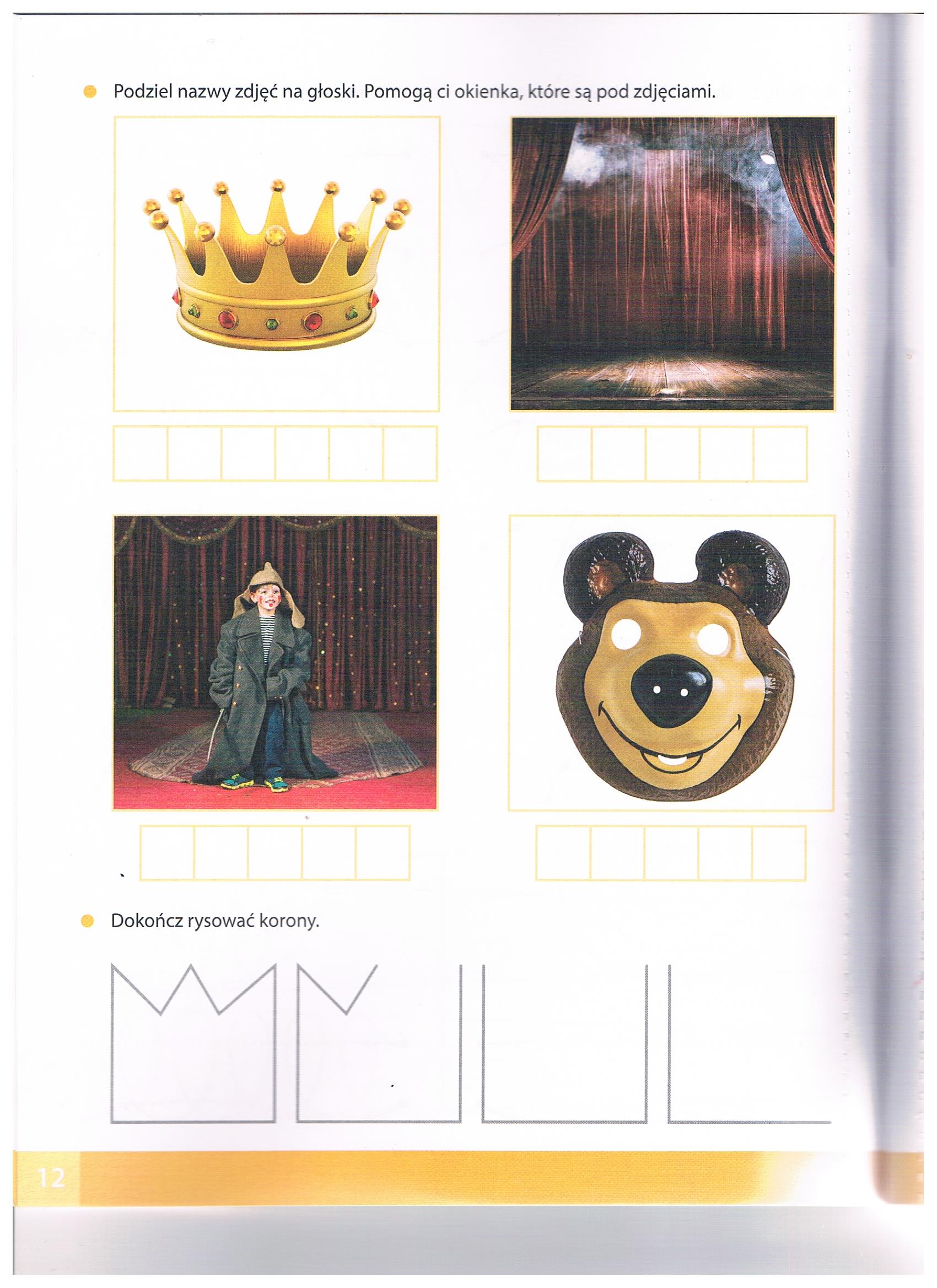 Ćwiczenia dykcyjne.Kot w butach lubił łowić ryby.Śnieżka połknęła kawałek jabłka, które utknęło jej w przełyku.Kopciuszek był bardzo uczynną dziewczynką.Smok Wawelski mieszkał w jamie pod Wawelem.Czerwony ludek to krasnoludek.Straszne straszydło mieszkało w strasznym zamków.Sugerowana karta pracy.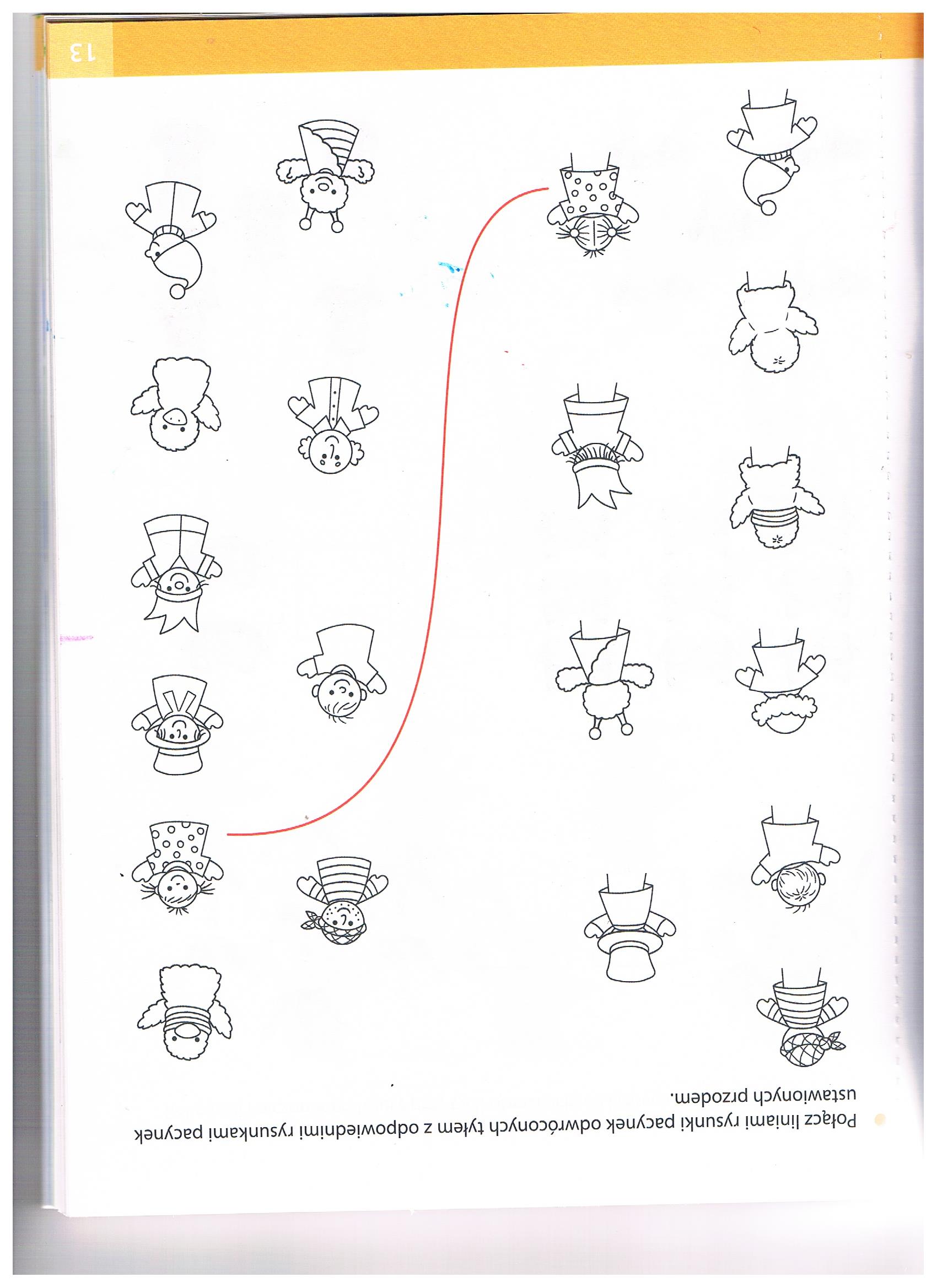 